		 Інформація для ЗМІ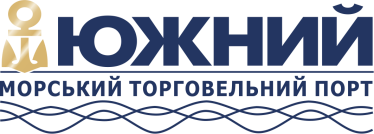 м. Южне								   04 серпня 2020 р.План липня виконано на 136% на ДП «МТП «Южний»1 мільйон 533,6 тисяч тонн вантажів обробило ДП «МТП «Южний» у липні 2020 року. Збільшення перевалки вантажів склало 36% від запланованого обсягу. З початку року держстивідор перевалив 12 мільйонів 121,8 тисяч тонн вантажів.72,3% місячного обсягу вантажів відправлено на експорт. Основний вантаж – залізна руда (1 мільйон 55,2 тисяч тонн). Крім цього, підприємство опрацювало чавун (48,3 тисяч тонн) і шрот (5,6 тисяч тонн). Спостерігається 26% приріст перевалки експортних вантажів у порівнянні з липнем 2019 року.Частка імпортних вантажів у загальному вантажообігу складає 11,7%, транзит – 14,2%, каботаж – 1,8%. Морський торговельний порт «Южний» прийняв 160,8 тисяч тонн коксівного вугілля. У причалів ДП «МТП «Южний» оброблено 33 судна (+ 50% у порівнянні з аналогічним періодом минулого року). За звітний період держстивідор прийняв 18 суден типу Capesize (+ 50%).«З початку 2020 року колектив ДП «МТП «Южний» забезпечує високу продуктивність і фінансову стабільність. Проте, ми готові до змін технологій обробки вантажів, модернізації обладнання та ще більших обсягів вантажоперевалки. Сьогодні вводяться в експлуатацію нові грейфери. Ми ретельно аналізуємо чинники, що впливають на ефективність використання нової техніки, усуваємо недоліки. Удосконалення виробництва, максимізація доходів і збільшення заробітної плати співробітників – наші пріоритети», – коментує в.о. директора ДП «МТП «Южний» Олександр Олійник.Довідка: Державне підприємство «Морський торговельний порт «Южний» розташоване в незамерзаючій глибоководній акваторії порту Південний, одного з найбільших і перспективних на Чорному морі. Спеціалізується на переробці навалочних, генеральних і тарно-штучних вантажів, які перевозяться морським, залізничним і автомобільним транспортом. Підприємство оперує п'ятьма глибоководними причалами, два з яких мають можливість обробляти судна типу Capesize, завантажуючи їх до повної вантажомісткості. Досягнута річна потужність роботи підприємства – 15,15 млн. тонн.